به نام خدا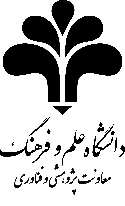 فرم درخواست راه‌اندازی دبیرخانه اینترنتی و سایت همایشمشخصات عمومی: تاریخ‌های مهم:اطلاعات تکمیلی:عنوان همایش:نام انگلیسی همایش:محل برگزاری همایش:تاریخ برگزاری همایش:نام سایت روی دامنه:توضیحات و معرفی همایش (فارسی/انگلیسی):شماره همراه نماینده همایش:ایمیل نماینده همایش:ایمیل پیشنهادی همایش:آغاز ثبت نام:آغاز ارسال مقاله:پایان ارسال مقاله:پایان ثبت نام:اعلام نتایج داوری:تاریخ برگزاری:پرداخت هزینه‌ها:محورهای اصلی همایش:تاریخچه و معرفی همایش (فارسی/انگلیسی):قالب های نگارش مقاله (فارسی/انگلیسی):داوران همایش (نام و نام خانوادگی، مرتبه، وابستگی سازمانی، ایمیل و عکس):اعضای کمیته علمی (نام و نام خانوادگی، مرتبه، وابستگی سازمانی، ایمیل و عکس):اعضای شورای سیاستگذاری (نام و نام خانوادگی، مرتبه، وابستگی سازمانی، ایمیل و عکس):ساختار/ارکان همایش شامل رئیس کنفرانس، دبیر علمی، دبیر اجرایی، دبیر و مشاور (نام و نام خانوادگی، مرتبه، وابستگی سازمانی، ایمیل و عکس):حامیان (مادی، معنوی و علمی):سخنران/ سخنرانان کلیدی:برنامه‌های جنبی (کارگاه/نمایشگاه):فایل پوستر همایش: